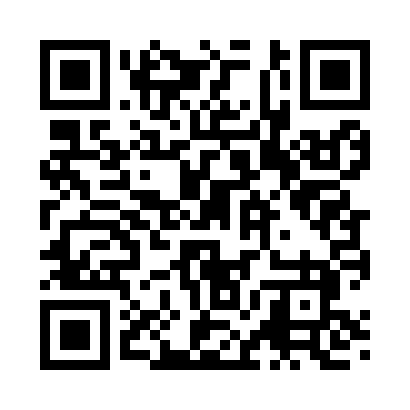 Prayer times for Rhyolite, Nevada, USAMon 1 Jul 2024 - Wed 31 Jul 2024High Latitude Method: Angle Based RulePrayer Calculation Method: Islamic Society of North AmericaAsar Calculation Method: ShafiPrayer times provided by https://www.salahtimes.comDateDayFajrSunriseDhuhrAsrMaghribIsha1Mon4:035:3212:514:438:119:402Tue4:035:3212:524:438:109:403Wed4:045:3312:524:438:109:394Thu4:055:3412:524:448:109:395Fri4:055:3412:524:448:109:396Sat4:065:3512:524:448:109:387Sun4:075:3512:524:448:099:388Mon4:085:3612:534:448:099:379Tue4:085:3612:534:448:099:3710Wed4:095:3712:534:448:089:3611Thu4:105:3812:534:448:089:3512Fri4:115:3812:534:448:089:3513Sat4:125:3912:534:448:079:3414Sun4:135:4012:534:448:079:3315Mon4:145:4012:534:448:069:3316Tue4:155:4112:534:448:069:3217Wed4:165:4212:544:448:059:3118Thu4:175:4212:544:448:059:3019Fri4:185:4312:544:448:049:2920Sat4:195:4412:544:448:039:2821Sun4:205:4512:544:448:039:2722Mon4:215:4512:544:448:029:2623Tue4:225:4612:544:448:019:2524Wed4:235:4712:544:448:009:2425Thu4:245:4812:544:448:009:2326Fri4:255:4912:544:447:599:2227Sat4:265:4912:544:437:589:2128Sun4:275:5012:544:437:579:2029Mon4:285:5112:544:437:569:1930Tue4:295:5212:544:437:559:1831Wed4:305:5312:544:437:549:16